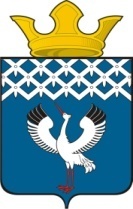 Российская ФедерацияСвердловская областьДумамуниципального образованияБайкаловского сельского поселения-е заседание 4-го созываПРОЕКТРЕШЕНИЕ«___»_________2018г.                   с.Байкалово                                         № _____О признании утратившим силу Решения Думы муниципального образования Байкаловского сельского поселения от 25.05.2011 № 38 «Об утверждении Положения о Добровольной народной дружине в МО Байкаловского сельского поселения»	В связи с принятием постановления Главы  муниципального образования Байкаловского сельского поселения «Об утверждении Положения о народной дружине муниципального образования Байкаловского сельского поселения» от 19.03.2018 № 72-п, руководствуясь  п.14 ст. 43 Устава Байкаловского сельского поселения,  Дума Байкаловского сельского поселения 	РЕШИЛА:1. Признать утратившим силу решение Думы муниципального образования Байкаловского сельского поселения «Об утверждении Положения о Добровольной народной дружине в МО Байкаловскогосельского поселения» от 25.05.2011 № 38.2. Настоящее решение опубликовать (обнародовать) в «Информационном вестнике Байкаловского сельского поселения»  и на официальном сайте Думы МО Байкаловского сельского поселенияwww.байкдума.рф.3. Настоящее решение вступает в силу со дня его официального опубликования. Председатель Думы муниципального образованияБайкаловского сельского поселения      				         С.В.Кузеванова«___»_______ 2018г.Глава муниципального образованияБайкаловского сельского поселения             			        Д.В.Лыжин«___» _______ 2018г.